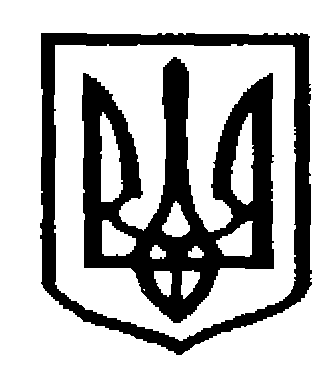 У К Р А Ї Н АЧернiвецька мiська радаВиконавчий комiтетУ П Р А В Л І Н Н Я    О С В І Т И58029, м.Чернівці, Героїв Майдану, 176, т.3-30-87Н А К А З  15.09.2017 р.                                                                                                              № 349       Про проведення міського учнівського конкурсу інвестиційних проектів  «Енергозбереження: Все починається з ідеї»  На доручення Чернівецького міського голови від 12.09.2017 року №620 щодо конкурсу інвестиційних проектів, в рамках реалізації Грантової угоди між Радою Європи та Виконавчим комітетом Чернівецької міської ради на фінансування проекту «ПРОЗОРІСТЬ в ЧЕРНІВЦЯХ: посилення широкої участі громадян в оптимізації громадського контролю в м. Чернівці», з метою залучення  школярів міста до корисної діяльності з питань енерго- і ресурсозбереження, підвищення мотивації до участі в соціально-економічному розвитку громади міста, стимулювання інтересу до розробки проектних ідей з раціонального використання ресурсів, виховання у дітей патріотизму та любові до рідного міста        НАКАЗУЮ:Затвердити  Положення про проведення конкурсу інвестиційних проектів «Енергозбереження: Все починається з ідеї» (додається). Провести міський учнівський конкурс інвестиційних проектів «Енергозбереження: Все починається з ідеї»  серед учнів 9-11 класів  освітніх закладів міста, які включено до проекту «Підвищення енергоефективності в будівлях бюджетної сфери м. Чернівці» ( ЗОШ № 3, 4, 8, 11, 22, 24, 27, 28, 37; ліцеї № 2, 3, 4; гімназії № 1, 3, 6, 7), згідно даного Положення .Для  організації та проведення Конкурсу  затвердити:3.1.Склад організаційного комітету  (Додаток 1);3.2.Склад журі Конкурсу  .Керівникам зазначених загальноосвітніх навчальних закладів:4.1. Організувати проведення І етапу Конкурсу  з 20 вересня по 23 жовтня 2017 р.; 24 жовтня 2017року надіслати на  електронні адреси  invest@rada.cv.ua та tymak-m@meta.ua (з поміткою «КОНКУРС ПРОЕКТІВ –  Енергозбереження: Все починається з ідеї»)опис проектної ідеї, яка стала переможцем І етапу Конкурсу,   та коротку її анотацію, для розміщення на сторінці проекту у Facebook https://www.facebook.com/TransparencyinChernivtsi та сайті управління освіти Чернівецької міської ради. Забезпечити присутність переможців І етапу Конкурсу 10 листопада 2017року на підведенні підсумків та нагородженні переможців Конкурсу.Контроль за виконанням даного наказу покласти на  заступника начальника, начальника   відділу   загальної   середньої   освіти    управління   освіти  міської   ради Кузьміну О.Л.          Начальник управління освіти         Чернівецької міської ради                                         С.В.Мартинюк                                                                        Виконавець:         методист   ММЦ                                                            А.Ф.Тумак                                Ознайомлена:          заступник начальника, начальник відділу         загальної середньої освіти управління освіти                                                            О.Л.Кузьміна